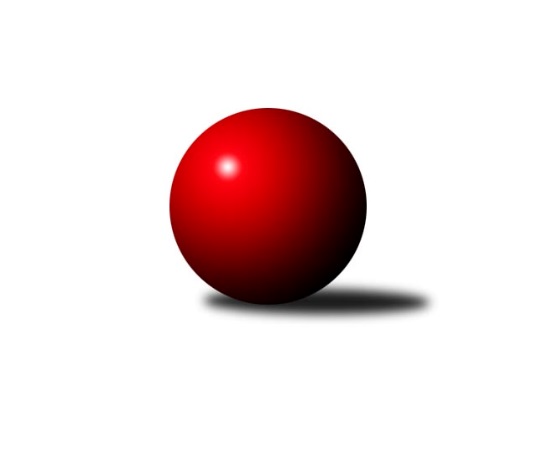 Č.1Ročník 2012/2013	23.5.2024 3. KLZ B 2012/2013Statistika 1. kolaTabulka družstev:		družstvo	záp	výh	rem	proh	skore	sety	průměr	body	plné	dorážka	chyby	1.	TJ Nový Jičín˝C˝	1	1	0	0	5.0 : 1.0 	(6.0 : 2.0)	1588	2	1117	471	25	2.	TJ Sokol Bohumín ˝A˝	1	1	0	0	4.0 : 2.0 	(3.5 : 4.5)	1575	2	1128	447	37	3.	KK Zábřeh ˝B˝	0	0	0	0	0.0 : 0.0 	(0.0 : 0.0)	0	0	0	0	0	4.	TJ Odry ˝A˝	1	0	0	1	2.0 : 4.0 	(4.5 : 3.5)	1550	0	1074	476	41	5.	KK Vyškov˝B˝	1	0	0	1	1.0 : 5.0 	(2.0 : 6.0)	1496	0	1047	449	43Tabulka doma:		družstvo	záp	výh	rem	proh	skore	sety	průměr	body	maximum	minimum	1.	TJ Sokol Bohumín ˝A˝	1	1	0	0	4.0 : 2.0 	(3.5 : 4.5)	1575	2	1575	1575	2.	TJ Nový Jičín˝C˝	0	0	0	0	0.0 : 0.0 	(0.0 : 0.0)	0	0	0	0	3.	KK Zábřeh ˝B˝	0	0	0	0	0.0 : 0.0 	(0.0 : 0.0)	0	0	0	0	4.	TJ Odry ˝A˝	0	0	0	0	0.0 : 0.0 	(0.0 : 0.0)	0	0	0	0	5.	KK Vyškov˝B˝	1	0	0	1	1.0 : 5.0 	(2.0 : 6.0)	1496	0	1496	1496Tabulka venku:		družstvo	záp	výh	rem	proh	skore	sety	průměr	body	maximum	minimum	1.	TJ Nový Jičín˝C˝	1	1	0	0	5.0 : 1.0 	(6.0 : 2.0)	1588	2	1588	1588	2.	TJ Sokol Bohumín ˝A˝	0	0	0	0	0.0 : 0.0 	(0.0 : 0.0)	0	0	0	0	3.	KK Vyškov˝B˝	0	0	0	0	0.0 : 0.0 	(0.0 : 0.0)	0	0	0	0	4.	KK Zábřeh ˝B˝	0	0	0	0	0.0 : 0.0 	(0.0 : 0.0)	0	0	0	0	5.	TJ Odry ˝A˝	1	0	0	1	2.0 : 4.0 	(4.5 : 3.5)	1550	0	1550	1550Tabulka podzimní části:		družstvo	záp	výh	rem	proh	skore	sety	průměr	body	doma	venku	1.	TJ Nový Jičín˝C˝	1	1	0	0	5.0 : 1.0 	(6.0 : 2.0)	1588	2 	0 	0 	0 	1 	0 	0	2.	TJ Sokol Bohumín ˝A˝	1	1	0	0	4.0 : 2.0 	(3.5 : 4.5)	1575	2 	1 	0 	0 	0 	0 	0	3.	KK Zábřeh ˝B˝	0	0	0	0	0.0 : 0.0 	(0.0 : 0.0)	0	0 	0 	0 	0 	0 	0 	0	4.	TJ Odry ˝A˝	1	0	0	1	2.0 : 4.0 	(4.5 : 3.5)	1550	0 	0 	0 	0 	0 	0 	1	5.	KK Vyškov˝B˝	1	0	0	1	1.0 : 5.0 	(2.0 : 6.0)	1496	0 	0 	0 	1 	0 	0 	0Tabulka jarní části:		družstvo	záp	výh	rem	proh	skore	sety	průměr	body	doma	venku	1.	TJ Odry ˝A˝	0	0	0	0	0.0 : 0.0 	(0.0 : 0.0)	0	0 	0 	0 	0 	0 	0 	0 	2.	TJ Nový Jičín˝C˝	0	0	0	0	0.0 : 0.0 	(0.0 : 0.0)	0	0 	0 	0 	0 	0 	0 	0 	3.	KK Vyškov˝B˝	0	0	0	0	0.0 : 0.0 	(0.0 : 0.0)	0	0 	0 	0 	0 	0 	0 	0 	4.	KK Zábřeh ˝B˝	0	0	0	0	0.0 : 0.0 	(0.0 : 0.0)	0	0 	0 	0 	0 	0 	0 	0 	5.	TJ Sokol Bohumín ˝A˝	0	0	0	0	0.0 : 0.0 	(0.0 : 0.0)	0	0 	0 	0 	0 	0 	0 	0 Zisk bodů pro družstvo:		jméno hráče	družstvo	body	zápasy	v %	dílčí body	sety	v %	1.	Lucie Bogdanowiczová 	TJ Sokol Bohumín ˝A˝ 	1	/	1	(100%)	2	/	2	(100%)	2.	Jana Frydrychová 	TJ Odry ˝A˝ 	1	/	1	(100%)	2	/	2	(100%)	3.	Stanislava Ovšáková 	TJ Odry ˝A˝ 	1	/	1	(100%)	2	/	2	(100%)	4.	Iva Volná 	TJ Nový Jičín˝C˝ 	1	/	1	(100%)	2	/	2	(100%)	5.	Šárka Pavlištíková 	TJ Nový Jičín˝C˝ 	1	/	1	(100%)	2	/	2	(100%)	6.	Jana Hrňová 	TJ Nový Jičín˝C˝ 	1	/	1	(100%)	2	/	2	(100%)	7.	Jana Kovářová 	KK Vyškov˝B˝ 	1	/	1	(100%)	2	/	2	(100%)	8.	Hana Záškolná 	TJ Sokol Bohumín ˝A˝ 	1	/	1	(100%)	1.5	/	2	(75%)	9.	Denisa Honzálková 	TJ Odry ˝A˝ 	0	/	1	(0%)	0	/	2	(0%)	10.	Ludmila Tomiczková 	KK Vyškov˝B˝ 	0	/	1	(0%)	0	/	2	(0%)	11.	Martina Kalischová 	TJ Sokol Bohumín ˝A˝ 	0	/	1	(0%)	0	/	2	(0%)	12.	Jitka Usnulová 	KK Vyškov˝B˝ 	0	/	1	(0%)	0	/	2	(0%)	13.	Jana Nytrová 	KK Vyškov˝B˝ 	0	/	1	(0%)	0	/	2	(0%)	14.	Eva Telčerová 	TJ Nový Jičín˝C˝ 	0	/	1	(0%)	0	/	2	(0%)	15.	Lada Péli 	TJ Sokol Bohumín ˝A˝ 	0	/	1	(0%)	0	/	2	(0%)Průměry na kuželnách:		kuželna	průměr	plné	dorážka	chyby	výkon na hráče	1.	TJ Sokol Bohumín, 1-4	1562	1101	461	39.0	(390.6)	2.	KK Vyškov, 1-4	1542	1082	460	34.0	(385.5)Nejlepší výkony na kuželnách:TJ Sokol Bohumín, 1-4TJ Sokol Bohumín ˝A˝	1575	1. kolo	Jana Frydrychová 	TJ Odry ˝A˝	427	1. koloTJ Odry ˝A˝	1550	1. kolo	Stanislava Ovšáková 	TJ Odry ˝A˝	424	1. kolo		. kolo	Lucie Bogdanowiczová 	TJ Sokol Bohumín ˝A˝	412	1. kolo		. kolo	Lada Péli 	TJ Sokol Bohumín ˝A˝	409	1. kolo		. kolo	Martina Kalischová 	TJ Sokol Bohumín ˝A˝	380	1. kolo		. kolo	Hana Záškolná 	TJ Sokol Bohumín ˝A˝	374	1. kolo		. kolo	Denisa Honzálková 	TJ Odry ˝A˝	370	1. kolo		. kolo	Věra Ovšáková 	TJ Odry ˝A˝	329	1. koloKK Vyškov, 1-4TJ Nový Jičín˝C˝	1588	1. kolo	Iva Volná 	TJ Nový Jičín˝C˝	463	1. koloKK Vyškov˝B˝	1496	1. kolo	Jana Kovářová 	KK Vyškov˝B˝	428	1. kolo		. kolo	Jana Hrňová 	TJ Nový Jičín˝C˝	404	1. kolo		. kolo	Šárka Pavlištíková 	TJ Nový Jičín˝C˝	384	1. kolo		. kolo	Jitka Usnulová 	KK Vyškov˝B˝	369	1. kolo		. kolo	Ludmila Tomiczková 	KK Vyškov˝B˝	353	1. kolo		. kolo	Jana Nytrová 	KK Vyškov˝B˝	346	1. kolo		. kolo	Eva Telčerová 	TJ Nový Jičín˝C˝	337	1. koloČetnost výsledků:	4.0 : 2.0	1x	1.0 : 5.0	1x